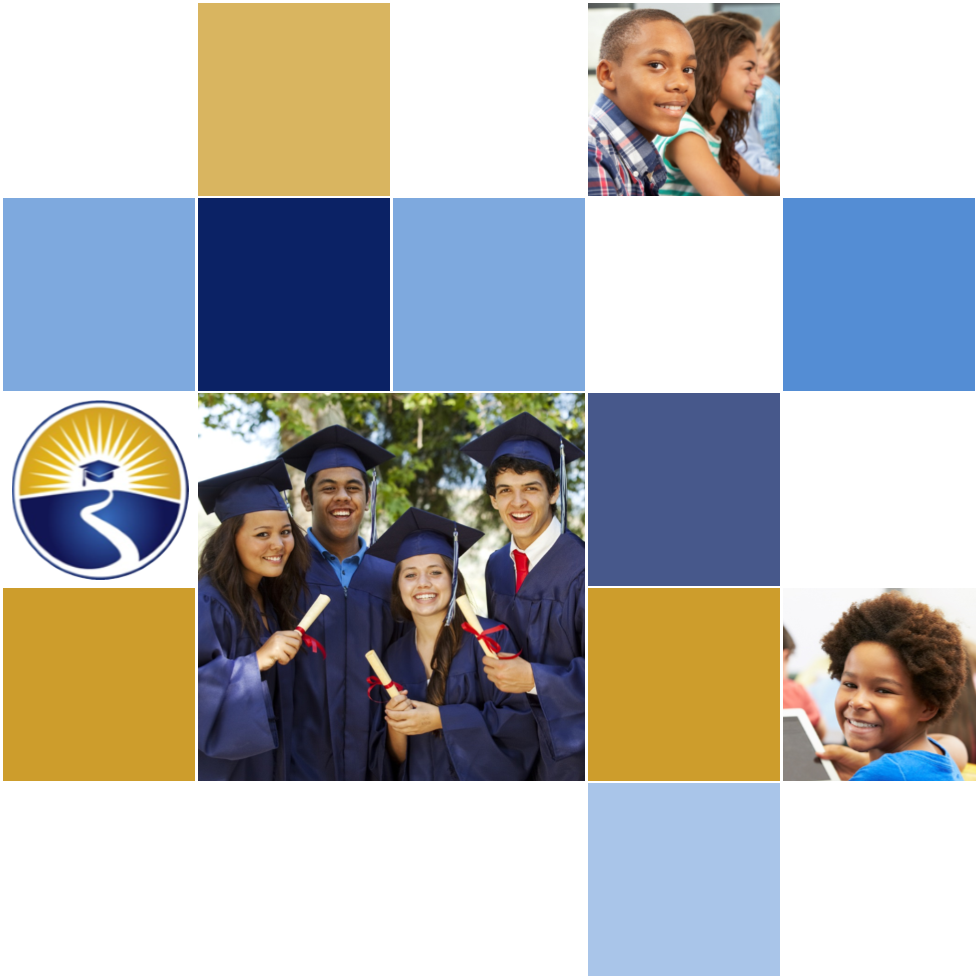 Turnaround Option Plan – Phase 2[District] County Public Schools[School Name and Number][Selected Option] Part I: Needs AssessmentItem 1: Description of the needs assessment methodology and summary of the results.Item 2: Rationale for the turnaround option(s) selected. Part II: Implementation Plan A. Areas of AssuranceItem 3: Description of how the district will address the Areas of Assurance required by the selected turnaround option(s), as acknowledged in Phase 1. B. Areas of FocusItem 4: Area(s) of Focus selected by the district based upon the school’s needs assessment.	1. Assessments		4. School Leadership	2. Instructional Programs		5. Increased Learning Time	3. Differentiated InstructionItem 5: Summary of the strategies the district will implement to reduce or eliminate internal systemic barriers and address the needs of the school, including a description of how the district will address the selected Area(s) of Focus.District Capacity and Support[Begin text here.]School CapacityAdministrators[Begin text here.]Educators[Begin text here.]